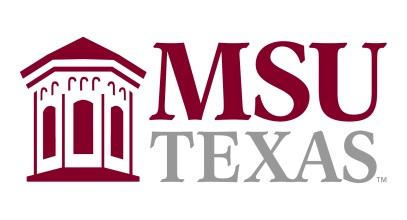 Dillard College of Business AdministrationSyllabus: Human Resource Management MGMT 4213.X20 OnlineSummer Semester 2020Contact InformationInstructor:	Niyati Kataria, Ph.D.Office:	Dillard Building 227Office hours:	By appointment Office phone:	(940) 397-4969 E-mail:	niyati.kataria@msutexas.eduCourse MaterialsA Noe et al. (2011). Fundamentals of Human Resource Management (4th Edition). McGraw-Hill Irwin. ISBN 9780073530468 (Required)D2L course site. Lecture slides AND VIDEOS are available to download off the web at our class web page on D2L. I suggest you watch each video with the slides printed out. That will enable you to take good, quality notes, and better understand the material.Course DescriptionPersonnel and human resource policies and practices related to procuring and training employees, development, careers, job analysis, basic compensation, equal opportunity, and fairness. Also looks at human resource philosophy and the national/international arena.Course Prerequisite(s)Junior standing or above or consent of the chair and MGMT 3013.Learning GoalsDillard College of Business General Learning GoalsStudents will demonstrate ethical reasoning skills within a business environment. Students will have an understanding of the influence of global and multicultural issues on business activities.Course Specific Learning GoalsMany firms consider their people to be their most important asset. This course is about the management of that asset and it is designed to provide students with an overview of the basic functions of Human Resource Management. Successful students will learn the theories and practices involved in strategic human resource planning, recruiting, selection, performance appraisal, training and development, career development, compensation and benefits, labor relations, safety and health, and equal employment opportunity. The course will also examine the role of the human resources department, the unit charged with managing human resources in all but the smallest organizations. While it is understood that many students in the class will not be going into human resource management (HRM), an exposure to basic concepts and issues involved in HRM is extremely useful to anyone working in a company that employs more than one person. The primary objectives of this course are to provide students with an understanding and appreciation of the basic functions of HRM and current HRM practices and issues. The theories and techniques taught in this course are applicable for all types of positions in all types of organizations in which students may eventually find themselves.Course PoliciesAttendance Policy:  Students are expected to attend all class meetings for this course, following the university attendance policy.  (See Midwestern State University Undergraduate Catalog, Volume. LXXVIII, Number 1, page 78). Attendance will be recorded.  Unjustified absences will be noted.  So as not to disturb the class, one should not walk in and out of the classroom during the class session except for an emergency.  Cell phone activity—talking, texting-- is prohibited.  Distracting conversation between students sitting in proximity with each other is prohibited.  Missed classes can be made up through e mail contact with the professor or with other students. See attendance and class participation section below.My ExpectationI prefer to treat my students as responsible adults who have made an active choice to be where they are. Since the choice is yours, I expect that you will not only be on top of the course material and tests but also use the available resources including video clips and reaching out to me to ask questions to get the most out of this class.I expect that you will check the D2L for this class regularly (every day of the semester), read the assigned textbook chapter(s) and any other small readings I give to you in advance of watching the posted lecture. An environment of respect is very important to me and I expect that you will respect me and the other students in this online classroom– no comments will be tolerated which are rude, demeaning, slanderous, prejudicial, or offensive. If there is a university approved absence due to which you are not able to complete an assignment or attend class, I expect that you will discuss the same with me in advance and not after the due date/missed class. Email is the best way to reach me. I check email regularly on my phone as well as on the computer. My personal philosophy revolves around fairness so please know that I will put only as much effort into the development of a student and a class as I get from them.Course FormatInternational Management, as other management courses, is best learned through active (not passive) experience and informed debate.  My goal is to create an environment that stimulates your thinking and prepare you to use the principles of international management in the business. I have designed this course to promote the objectives described above. The structure of this course will challenge you to think beyond the obvious and constantly apply the concepts, frameworks and tool kits we learn in class to real-life situations.Grading and EvaluationMany different tools are used to test your degree of success at achieving the different learning goals.  Here is the breakdown of points in this class.	On-line exams 		5 @ 150 points each		= 750 	On-line quizzes		16 @ 10 points each		= 160	Total Available Points	= 910Grades will be determined on the basis of the total points earned.  Letter grades will be given according to the following scale:A = 819- 910 pointsB = 728-818 pointsC = 637-727 pointsD = 546-636 pointsF = less than 546 pointsQuizzesEach day, there are quizzes that test your knowledge about the subjects we are covering.  You will have the plenty of time (typically a few days) to access and take the quiz.  You will not be allowed to make up any quizzes that you miss, and you will not be allowed more than one attempt at each quiz.  Once started the quiz needs to be completed and re-logins are not possible. All quizzes contain 10 questions worth one point each and you will have 15 minutes to complete each.ExamsThere will be 5 non-cumulative exams in this course administered through D2L. You will have 2 hours to complete 75 multiple choice questions worth 2 points each. You will have one attempt at the exam and no make ups are allowed.  Again- once logged into an exam, you need to complete it in one go (re-login is not possible). If your screen freezes or you have genuine D2L issues, do you best to take screen shots with time stamps to email me as evidence of the difficulties you were facing and I will reset the quiz for you (if I believe you). Academic IntegrityThis class follows the guidelines suggested by the Center for Counseling and Disabilities Services for those students who qualify for disability services.  See Midwestern State University Undergraduate Catalog, Volume LXXVIII, Number 1, page 21.Desire2 Learn (D2L)This is the website for the course.  Students are expected to check this website for important course information, course documents, and correspondence from the instructor multiple times per week.Americans with Disabilities ActThis class follows the guidelines suggested by the Center for Counseling and Disabilities Services for those students who qualify for disability services.  See Midwestern State University Undergraduate Catalog, Volume LXXVIII, Number 1, page 21.Contact PolicyI will return all e-mails to Niyati.Kataria@msutexas.edu within 24 hours.  Please do not call or fax.  Please e-mail professionally. E-mails to the instructor that are not professional will be returned unansweredSyllabus Change PolicyThis syllabus is a general outline of material covered, learning goals, grading procedures and student performance requirements. Material covered, dates of tests, and percent of total grade may vary as necessitated by the pace material is covered and any unforeseen interruptions such as instructor illness etc.Human Resources Management ScheduleWeekDayTopicMajor Activity 1June 1Syllabus dayJust familiarize yourself with syllabus1June 2Chapter 1Watch videos for chapter 1 and take Quiz 11June 3Chapter 2Watch videos for chapter 2 and take Quiz 21June 4Chapter3Watch videos for chapter 3 and take Quiz 31June 5Chapter 4Watch videos for chapter 4 and take Quiz 42June 8EXAM 1Ensure that you have finished quizzes 1-4 and finish exam 1 before 11:59PM 2June 9Chapter 5Watch videos for chapter 5 and take Quiz 52June 10Chapter 6Watch videos for chapter 6 and take Quiz 62June 11Chapter 7Watch videos for chapter 7 and take Quiz 73June 15EXAM 2Ensure that you have finished quizzes 5-7 and finish exam 2 before 11:59PM3June 16Chapter 8Watch videos for chapter 8 and take Quiz 83June 17Chapter 9Watch videos for chapter 9 and take Quiz 93June 18Chapter 10Watch videos for chapter 10 and take Quiz 104June 22EXAM 3Ensure that you have finished quizzes 8-10 and finish exam 3 before 11:59PM4June 23Chapter 11Watch videos for chapter 11 and take Quiz 114June 24Chapter 12Watch videos for chapter 12 and take Quiz 124June 25Chapter 13Watch videos for chapter 13 and take Quiz 135June 29EXAM 4Ensure that you have finished quizzes 11-13 and finish exam 4 before 11:59PM5June 30Chapter 14Watch videos for chapter 14 and take Quiz 145July 1Chapter 15Watch videos for chapter 15 and take Quiz 155July 2EXAM 5Ensure that you have finished quizzes 14-15 and finish Exam 5 before 11:59PM